МАГИСТРАТУРИ, СТИПЕНДИИ, СТАЖОВЕMA in European History and CivilizationThe first round of applications are being accepted for the Europaeum’s 2012-2013 MA programme in European History and Civilization. Applications will be accepted until June 1st. This programme offers graduate students a special opportunity to deepen their knowledge of European history and institutions, their philosophical and historical backgrounds and underpinnings, and their social and economic contexts, through the lens of three different busy university worlds. This knowledge plays an increasingly crucial role in practical decision-making and strategic planning, where Europe-wide and global contact and negotiation is required. For further information, see Application details on our website. Click here to view recent matriculation photos from Oxford. For the view of students on the course, see a summary of results plus a selection of anonymous quotes taken from recent evaluation forms, and student views from an article from the Europaeum Review. We ask professors to support our recruitment efforts and distribute the attached Poster to students and colleagues and on noticeboards. Конкурс за подбор на пост докторанти и млади учени за едномесечни обучения във високотехнологични научни комплекси и инфраструктуриВъв връзка с изпълнение на проект по схемата за предоставяне на безвъзмездна финансова помощ BG051PO001/3.3-05 „Наука и бизнес”, съфинансиран със средства от Европейския социален фонд, МОМН обявява:Конкурс за подбор на пост докторанти и млади учени за едномесечни обучения във високотехнологични научни комплекси и инфраструктури.Методология за подбор на пост докторанти и млади учени за едномесечни обучения във високотехнологични научни комплекси и инфраструктури;Заявление за кандидатстване по образец;Европейски формат на автобиография.Документите се подават на хартиен носител, с придружително писмо, което се завежда в деловодството на МОМН и по e-mail:  b.marina@mon.bg или d.lesseva@mon.bgНе се приемат документи, попълнени на ръка. С въпроси относно изискванията и формулярите, можете да се отнесете към г-жа Марина Борисова, тел. 92 17 649, e-mail: b.marina@mon.bg и г-жа Диана Лесева, тел. 92 17 536, e-mail: d.lesseva@mon.bgКраен срок: 30 април 2012 г.Не се приемат за участие в конкурса документи изпратени по пощата с пощенското клеймо след посочената дата. Входящият № на заявлението за кандидатстване се изпраща на заявителя по електронната поща.Europaeum InternshipsThe value of internships for graduate students has recently been endorsed as a key component for students entering the job market, according to University World News. The Europaeum has proudly offered lively internships to graduate students, doctoral candidates and post-doctoral scholars from Europaeum universities for a number of years. We are committed to providing engaging and fruitful work experience - with opportunities to pursue research studies in Oxford libraries, join lectures etc and travel in the UK. In this way, we seek to extend the mission of the Europaeum to build European leadership, foster diversity and provide opportunities to supplement research and background education. We offer internships for one to three months, and each intern will be asked to support general office work, work on current events and will be given a relevant research project to work on and help develop. We will help in finding housing and cover the costs, as part of a support package also for food and travel. Interns for Fall 2012 are now being selected. If you know anyone who might be interested, please send a CV and covering letter, including details of two referees (preferably one academic and one professional) to the the Europaeum office.Стажантска програма на ОББ  Можете да се включите в екипа на ОББ за провеждане на стаж през 2012 г. по време на стажантската кампания  от началото на месец юни до края на месец септември.Стажантската програма на ОББ е целогодишна, като стажанти се приемат и извън посочените кампании.Изисквания към кандидатите:Да сте студент III или IV курс по специалност, свързана с банковото дело.Да владеете отлично английски език.Да сте с отлична компютърна грамотност.Да притежавате мотивация и желание за работа в екип.Продължителността на стажа в ОББ е според Вашите желания и възможности, но не по-малко от 30 календарни дни. Всеки стажант може да избере стаж с по-голяма продължителност, както и по-гъвкава форма. Провеждането на стаж не се заплаща.Кандидатстване:Можете да кандидатствате за стаж в ОББ като попълните Електронен формуляр, който ще намерите на интернет страницата на банката.Краен срок: няма посоченИнформация на: http://www.ubb.bg/bg-BG/FCK/53Стажантска програма в направление Телекомуникации в Мтел Ако целта ти е:да придобиеш нови знания и умения в областта на интересите си;да подпомагаш основни дейности в съответния отдел;да покажеш иновативен подход и да развиеш потенциала сиИ притежаваш:желание и воля да опознаеш бизнеса ни;креативност, инициативност и проактивност;отговорност към поставените цели;успешно завършен трети курс в съответната област;отлична компютърна грамотност - MS Office;владеене на английски език на работно ниво.Предложението на компанията:да участваш в проекти с реална стойност за компанията;да се потопиш в ежедневния ритъм на телеком бизнеса;да учиш от най-добрите специалисти в бранша ;да приложиш знанията и идеите си на практика ;продължителност на стажа съобразена с ангажираността ти (1-6 месеца) и заплащане За да станеш част от стажантската програма на Мтел, посети www.mtel.bg и попълни електронният формуляр според направлението, към което проявяваш интерес. Начало на стажа: Юни 2012г.Формуляр за кандидатстване: http://www.mtel.bg/obyavi-za-rabota_589/mm/jobapplication/mc/Apply/ma/apply-form/v_id/4129Краен срок: 1 май 2012 г. Информация на: http://www.mtel.bg/obyavi-za-rabota/mm/jobapplication/mc/index/ma/details/id/2564Европейският икономически и социален комитет предлага стажовеЕвропейският икономически и социален комитет всяка година предлага два вида стажове - дългосрочни с продължителност пет месеца и краткосрочни за период от три месеца. Комитетът е консултативен орган в рамките на Европейския съюз и дава възможност на европейските икономически и социални партньори да изкажат мнението си за политиките на ЕС.Целта на програмата е да помогне на стажантите да приложат на практика знанията, придобити в процеса на образование или работа, както и да ги запознае с дейностите на различните отдели в комитета. Основните области, в които стажантите ще работят, са селско стопанство, развитие на селските райони, околна среда, политика на сближаване, социални въпроси и гражданство, общ пазар, транспорт, производство и потребление, инфраструктура, енергетика и други.Дългосрочни стажовеКандидатите трябва да имат завършено висше образование и познания в някоя от областите на дейност на комитета.Те трябва да са на възраст до 30 години и да имат задълбочени познания по по един от официалните езици на ЕС, както и добро владеене на втори. Кандидатите от държави, които не са членки на ЕС, трябва да владеят само един от официалните езици на ЕС.Този вид стажове се провеждат два пъти в годината - от 16 февруари до 15 юли (пролетни) и от 16 септември до 15 февруари (есенни).Стажантите, които не работят, ще получават стипендия в размер от 800 евро на месец. Работещите стажанти няма да получават стипендия, освен ако заплатата им е по-малка от размера на финансовата помощ. В този случай те ще получават сумата, която ще изравни доходите им с безвъзмездната помощ.Краткосрочни стажовеКандидатите трябва да са студенти. Няма възрастови ограничения. Изискват се задълбочени познания по един от официалните езици на ЕС, както и добро владеене на втори такъв. Кандидатите от държави, които не са членки на ЕС, трябва да владеят само един от официалните езици на ЕС.Желаещите трябва да попълнят формуляр за кандидатстване, който е достъпен на страницата на Европейския икономически и социален комитет.Краен срок за есенните стажове - 1 октомвриДопълнителни насоки за кандидатстване можете да намерите на страницата на Европейския икономически и социален комитет.Стаж в Европейския център за модерни езициЕвропейският център за модерни езици предлага платени стажове за период от шест месеца. Седалището на центъра е в Грац, Австрия. Работата му се състои в осъществяване на езиковите политики на Съвета на Европа и прилагане на иновативни подходи към преподаването и изучаването на модерни езици.Кандидатите могат да избират между четири направления - поддържане на интернет страницата на центъра, организиране на събития и срещи, документация и ресурси, финанси и обща администрация. Стажантите ще получават месечно възнаграждение в размер на 686 евро.ИзискванияСтажантите трябва да са завършили висше образование. Владеенето на английски, френски или немски език, както и уменията за работа с компютър са задължителни.КандидатстванеЖелаещите трябва да изпратят формуляр за кандидатстване, който е достъпен на сайта на центъра.Краен срок:  30 септември 2012 г. за периода от януари до юни на следващата година.Допълнителни насоки за кандидатстване можете да намерите на официалната страница на Европейския център за модерни езици.Стаж в Европейския център за развитие на професионалното обучениеЕвропейският център за развитие на професионалното обучение (CEDEFOP) предлага деветмесечен стаж за млади висшисти. Седалището на CEDEFOP е в Солун.По време на програмата стажантите ще бъдат включени в работата на един от отделите на центъра. Стажовете започват на 1 октомври и продължават до юни всяка година.Целта на обучението е одобрените кандидати да се запознаят с проблемите, свързани с развитието на началното и продължаващото образование в рамките на европейската интеграция. Те също така ще могат да придобият практически знания за работата на Cedefop.За 2012 г. ще бъдат приети до 10 стажанти. Те ще могат да работят в областта на изследванията и политическия анализ, засиленото сътрудничество в професионалното образование и ученето през целия живот, комуникация и информация, ресурси.Освен това Cedefop предлага:- един стаж в правния отдел - кандидатите трябва да са завършили право и да владеят английски и гръцки език, познанията по френски език са предимство- до три стажа в различни области, свързани с архивите и управлението на документи.ИзискванияКандидатите трябва да са завършили висшисти от държава - членка на Европейския съюз, или държава - кандидат за членство. Изискват се също познания по поне два официални езика на ЕС, единият от които трябва да е английски.КандидатстванеЖелаещите трябва да попълнят онлайн формуляр, достъпен на страницата на Cedefop.СтипендияСтажантите от държавите членки и страните - кандидати за членство в ЕС, ще получават месечна стипендия в размер от 1030.85 евро. Разходите за път също се покриват от организаторите. Краен срок: 19 април 2012 г. Допълнителни насоки за кандидатстване можете да намерите на страницата на Европейския център за развитие на професионалното обучение (CEDEFOP)Неплатен стаж в Съвета на ЕССъветът на Eвропейския съюз предлага неплатени стажове на студенти, за които стажът е задължителна част от обучението. Продължителността им е между един и пет месеца. Те се провеждат между 1 февруари и 30 юни и между 1 септември и 31 януари.ИзискванияСтажовете са предназначени за студенти от трета, четвърта или пета година, за които стажът е задължителна част от обучението. Кандидатите трябва да са от държава - членка на ЕС, или от държава - кандидат за членство. Изисква се да владеят един от официалните езици на ЕС и да имат познания по втори такъв. Задължително е владеенето на английски или френски език.КандидатстванеЖелаещите трябва да изпратят попълнен формуляр за кандидатстване, автобиография, мотивационно писмо, копие от документ за самоличност, сертификат от учебно заведение, удостоверяващ, че стажът е задължителна част от обучението, копие от притежавани дипломи или сертификати за езикови познания и професионален опит.Краен срок: 1 октомври за стажовете от февруари до юниДопълнителна информация можете да намерите на страницата на Съвета на ЕС.Лятно училище на "Прозрачност без граници" в ЛитваНеправителствената организация "Прозрачност без граници" (Transparency International) ще проведе лятно училище във Вилнюс, Литва между 9 и 14 юли 2012 г. Целта на програмата е да предостави на одобрените участници знания и опит от професионалисти, работещи в борбата срещу корупцията.Те ще могат да научат повече за причините за корупцията и за начините, по които обществата могат да станат по-прозрачни. Курсът е организиран в сътрудничество с университета Mykolas Romeris и има за цел да изведе дискусията за прозрачността от политиката на високо ниво до класната стая и ежедневието на студентите. Пълната програма можете да намерите на сайта на лятното училище. Работният език е английски.КандидатстванеМогат да кандидатстват студенти от България, Армения, Азербайджан, Беларус, Дания, Египет, Естония, Финландия, Грузия, Йордания, Латвия, Ливан, Либия, Литва, Молдова, Мароко, Норвегия, Палестина, Полша, Румъния, Русия, Украйна, Сирия, Швеция, Тунис и Турция.Желаещите трябва да изпратят формуляр за кандидатстване и автобиография на адрес admissions@transparencyschool.org.Такси и стипендииУчастниците трябва да платят такса от 300 евро. Тя покрива настаняването, храната и учебните материали. Одобрените кандидати трябва да поемат пътните си разходи.Има възможности за кандидатстване и за стипендии. Пълните стипендии покриват транспорта и таксата за обучението. Можете да кандидатствате и за стипендия, която да покрива само част от разходите.Краен срок: 7 май 2012 г.Допълнителни насоки за кандидатстване можете да намерите на страницата на  лятното училище на "Прозрачност без граници".Лятно училище в Словения за лидерството като изкуствоПрограмата Discover Management Program (DMP) предлага възможност на студенти и наскоро завършили младежи да спечелят стипендия за деветдневно лятно училище в Блед, Словения, посветено на връзката между изкуството и лидерството. Програмата ще се проведе от 10 до 18 юли 2012 г. КандидатстванеМогат да участват младежи на възраст от 18 до 30 години. Желаещите трябва да се регистрират на страницата на конкурса.Кандидатите следва да изпратят видео с дължина до пет минути, което да отразява мнението им за връзката между лидерството и изкуството. Материалите трябва да съдържат примери или идеи за лидерството като изкуство, помагащо на хората да постигнат неща, които не биха могли да направят сами, както и за начините, по които лидерите могат по-добре да разберат творчеството, иновациите и емоционалната страна на това да бъдеш ръководител.Такси и стипендии Спечелилите първо и второ място във всяка от двете категории ще получат стипендия в размер от 720 евро.Краен срок: 30 април 2012 г. Допълнителни насоки за кандидатстване можете да намерите на страницата на конкурса.Конкурс по случай 25-та годишнина на Еразъм: "Младежта в движение" Разкажете за Вашия опит по Еразъм! Трябва да сте гражданин или постоянно пребиваващ в една от 27-те държави-членки на ЕС, Норвегия, Исландия, Лихтенщайн, Хърватия, Турция, Швейцария и да стевзели участие в програмата "Еразъм". Предайте историята си на английски език като текст, снимки, колаж, видео или смес от тезитехники. Краен срок: 30 април 2012 г.ПРОГРАМИПокана за предложения за актуализиране на учебните програми във висшето образованиеОбявена е покана за представяне на предложения за "Актуализиране на учебните програми във висшето образование в съответствие с изискванията на пазара на труда". Поканата е по оперативна програма "Развитие на човешките ресурси", приоритетна ос 3 "Подобряване качеството на образованието и обучението в съответствие с потребностите на пазара на труда за изграждане на икономика, основана на знанието".ЦелиОбщата цел на тази операция е да се преведе на езика на образованието социалната поръчка на бизнеса за нови професионалисти.Допустими кандидатиПо поканата могат да кандидатстват висши училища самостоятелно или в партньорство.Допустими дейностиДейностите, които ще получат подкрепа включват:1. Анализ на приоритетни специалности според потребностите на бизнеса и изискванията на пазара на труда на микрониво. Привличане на специалисти от съответния бранш.2. Включване на бизнеса в образователния процес на висшите училища - създаване на връзка между ръководствата и факултетните съвети на висшите училища от една страна и представители на работодателски организации, работодатели и др. Приемане на мерки за осъвременяване на учебните програми.3. Създаване на нови учебни програми и/или актуализиране на сегашните.4. Апробиране на новите и/или актуализирани учебни програми в академична среда. Въвеждане на мерки за осъвременяване на начините на преподаване.5. Ангажиране на бизнеса в приложимостта на новите учебни програми - посещения на студентите в реална работна среда, семинарни занятия за студентите с участието на представители на бизнеса, сключване на споразумения между университета и партньорите за съвместно бъдещо партньорство и др.Краен срок: 8 юни 2012 г.Допълнителни насоки за кандидатстване можете да намерите на страницата на структурните фондове на ЕС в БългарияПокани по програма "Хора" на Седма рамкова програмаОбявени са покани за представяне на предложения по работна програма "Хора" на Седмата рамкова програма за научни изследвания, технологично развитие и демонстрационни дейности за 2012 г.Програмата "Хора" предлага възможност за професионално развитие в сферата на научните изследвания. Като надгражда положителния опит на "Дейностите Мари Кюри", програма "Хора" трябва да продължи да насърчава заинтересованите да се насочват към научна кариера, да структурира тяхното обучение в областта на изследванията като им предлага възможни варианти за избор, и да насърчава мобилността в рамките на един и същи сектор.Обявени са следните покани:1. Вътрешноевропейски стипендииБюджет: 120 000 000 евро2. Международни входящи стипендииБюджет: 40 000 000 евро3. Международни изходящи стипендииБюджет: 40 000 000 евроКраен срок: 16 август 2012 г.Пълният текст на поканата можете да намерите в официалния вестник на ЕС, брой C 74 от 13 март 2012 г. Европейската научна фондация отправя покана за изследователски семинари -2012The Call is open to proposals across all scientific domains. The focus of the scheme is to foster meetings that aim to open up new directions in research or to explore emerging research fields with potential impact on new developments in science. Proposals should also demonstrate the potential for initiating follow-up actions. Proposals will be evaluated on the potential to create breakthroughs and form the basis for new areas of research and/or innovative applications, or the changing of paradigms.ESF Exploratory Workshops awards are intended for small, interactive and output-oriented discussion meetings of minimum 15, maximum 30 participants and up to a maximum value of 15000 EUR. Awards are for workshops to be held in the calendar year 2013 (1 February – 31 December). Deadline for receipt of proposals: 3 May 2012 (16:00 CET). Full details at http://www.esf.org/workshopsEuropaeum small grants schemes For many years The Europaeum has successfully offered small grants, designed to stimulate the growth of new academic links, to facilitate the conception of new joint projects, which can seek further funding from other sources, and to promote academic mobility between institutions. These aim to provide a step approach to realising joint projects and facilitating detailed planning. They are intended both to increase academic opportunities that can be derived from conventional research funding and to open up opportunities for innovative academic developments to be launched and refined over future years. The following three schemes are offered: Research Project Groups This scheme aims to stimulate new international research, within, but not exclusive to, the Europaeum academic community. Each successful group receives a 'pump priming' grant now up to €2,000 support for launching a research initiative undertaken by our academics group working collaboratively, involving at least three Europaeum partner institutions. This could be used to run a research seminar, co-ordinate a research proposal bid, or aid research preparation. In particular it can serve to encourage the development of further applications to the EU, national, or independent grant bodies. Application guidelines.  See Research Groups for details of projects supported.New Initiatives Scheme Small grants are available to provide support for innovative and imaginative schemes that link academics and graduates working collaboratively across Europaeum partner institutions. This scheme aims to support a range of interdisciplinary projects that broaden cultural perspectives. External partners are also welcome. » Read moreVisiting Professors The Europaeum promotes academic mobility between partner institutions. The Europaeum provides pump-priming funds for its university partners to support the hosting of a Visiting Professor for up to three of four weeks.  Click here for more information on this scheme.Програма „Младежта в действие“ - Действие 3.2 - „Младежта в света“: сътрудничество със страни, различни от съседните на Европейския съюз Ще бъдат предпочетени проектите, които най-добре отразяват следните приоритети:1) Постоянни приоритети на програмата „Младежта в действие“:- участие на младите хора,- културно многообразие,- европейско гражданство,- включване на млади хора с по-малко възможности.2) Годишни приоритети на програмата „Младежта в действие“:- младежка безработица, бедност и маргинализация,- дух на инициатива, творчество, предприемачество и пригодност за заетост,- спортни събития и дейности на открито за гражданите,- глобални екологични проблеми и изменение на климата.3) Сътрудничество с конкретни партньорски региони или страни:Като последваща мярка във връзка с 2011 г. - Година на младежта „ЕС-Китай“ и в контекста на 2012 г. - Година на междукултурен диалог „ЕС-Китай“ ще бъде отделено внимание на проектите, насочени към насърчаване на диалога, обмена и сътрудничеството между ЕС и Китай в областта на въпросите, свързани с младежта. Специално внимание ще бъде отделено на проекти, насочени към последващи дейности и осигуряване на устойчивост на сътрудничеството, установено през 2011 г., и/или на проекти за насърчаване на междукултурния диалог между младите хора от ЕС и Китай.Предложенията трябва да бъдат представени от организации с нестопанска цел. Тези организации включват:- неправителствени организации (НПО),- публични органи на регионално или местно равнище, или- национални младежки съвети.Дейностите, подкрепяни в рамките на настоящата покана, могат да включват, но без да се ограничават до следното:- мащабни младежки мероприятия, семинари, конференции,- дейности, насърчаващи развитието на партньорства и мрежи,- дейности, насърчаващи диалога относно политиките в областта на младежта,- кампании за предоставяне на информация и повишаване на осведомеността в интерес и от страна на младите хора, - обучение и изграждане на капацитет на работещи с младежта, младежки организации и структури за популяризиране на дейността,- обмен на опит чрез наблюдение на работата и дългосрочна мобилност на работещите с младежта.Проектите трябва да започнат между 1 септември 2012 г. и 31 декември 2012 г., като минималната им продължителност е 6 месеца, а максималната - 12 месеца.Общият бюджет, отпуснат за съфинансиране на проекти по настоящата покана, възлиза на 3 000 000 евро.Финансова помощ от Агенцията се предоставя за не повече от 80 % от общата стойност на допустимите разходи за проекта. Максималният размер на субсидиите не може да надхвърля 100 000 евро. Краен срок: 15 май 2012 г. Пълният текст на поканата можете да намерите в Официалния вестник на ЕС, брой C 75 от 14 март 2012 г.Покана за подкрепа за осъществяване на пилотни проекти по МЕДИА 2007Обявена е покана за представяне на предложения по програмата за подпомагане на европейския аудио-визуален сектор МЕДИА 2007 - подкрепа за осъществяване на пилотни проекти.ЦелПрограмата може да подкрепя пилотни проекти с цел гарантиране на адаптирането ѝ към развитието на пазара, като по-специално се набляга на въвеждането и използването на информационните и комуникационните технологии.Допустими кандидатиНастоящата покана е насочена към европейски дружества, чиято дейност помага за постигането на горепосочените цели. Кандидатите трябва да са установени в една от държавите членки на Европейския съюз, страните от Европейското икономическо пространство, Швейцария, Хърватия, Босна и Херцеговина.Допустими дейностиДопустими са следните проекти:1. Разпространение: нови начини за създаване и разпространение на европейско аудио-визуално съдържание с помощта на нелинейни услуги,2. Отворена среда за медийно продуциране,3. Разпространение — популяризиране и маркетинг, използване на уебтехники за развиване на местни кино общности,4. "Junction Media Portal" (събирателен медиен портал): разширяване и подобряване на достъпа и използването на структурирана информация за европейско аудиовизуално съдържание чрез множество бази данни.Продължителността на проектите може да бъде 12, 24 или 36 месеца. Те трябва да започнат на 1 януари 2013 г.Бюджет: Общият наличен бюджет е 1.5 млн. евро. Не е определен максимален размер. Финансовото участие не може да надхвърля 50% от допустимите разходи.Краен срок: 18 юни 2012 г.Пълният текст на поканата можете да намерите в Официалния вестник на ЕС, брой C 88 от 24 март 2012 г. Покана за представяне на предложения по програма LIFE+Обявена е покана за представяне на предложения за програмата LIFE+.Цели и допустими дейностиНастоящата покана обхваща следните теми:1. LIFE+ Природа и биологично разнообразие.Главната цел е опазване, възстановяване, наблюдение и улесняване на функционирането на природните системи и местообитания, за да се спре загубата на биологично разнообразие в рамките на ЕС.2. LIFE+ Политика и управление на околната средаГлавните цели по това направление са свързани със стабилизиране на концентрациите на парникови газове, допринасяне за повишаване на качеството на водите, опазване и осигуряване на устойчивото използване на почвите, допринасяне за подобряване на екологичното състояние на урбанизираните райони в Европа, разработване и изпълнение на политики, предназначени за осигуряване на устойчиво управление на природните ресурси и отпадъците и други3. LIFE+ Информация и комуникацииГлавната цел е разпространение на информация и повишаване на осведомеността по въпросите на околната среда, включително мерки за предотвратяване на горски пожари и осигуряване на подкрепа за придружаващи мерки, като конференции и обучения.Допустими кандидатиПредложенията трябва да бъдат представени от лица, регистрирани в държавите членки на Европейския съюз като публични и/или частноправни организации, субекти и институции.Бюджет: Цялостният бюджет за безвъзмездни помощи за проекти по LIFE+ за 2012 г. възлиза на 276 710 000 евро. Най-малко 50% от тази сума се отпуска за мерки за подпомагане на опазването на природата и биологичното разнообразие.Индикативните финансови средства за 2012 г. за България са 9 173 428 евро.Дялове на съфинансиране от ЕС:1. LIFE+ Проекти, свързани с природата и биологичното разнообразие— Делът на финансовата помощ от ЕС е най-много 50% от приемливите разходи.— По изключение максимален дял на съфинансиране до 75% може да се прилага по отношение на предложенията, които са насочени към приоритетни местообитания/видове съгласно Директивата за птиците и Директивата за местообитанията.2. LIFE+ Политика и управление на околната среда— Делът на финансовата помощ от Съюза е най-много 50% от приемливите разходи.3. LIFE+ Информация и комуникации— Делът на финансовата помощ от Съюза е най-много 50% от приемливите разходи.Краен срок: 26 септември 2012 г.Пълният текст на поканата можете да намерите в Официалния вестник на ЕС, брой C 74 от 13 март 2012 г.Допълнителни насоки за кандидатстване можете да откриете на интернет страницата на Програмата LIFE.Покана по програма "Еразъм за млади предприемачи"Обявена е покана за представяне на предложения по програмата "Еразъм за млади предприемачи".ЦелЦелта на настоящата покана е да помогне на новите предприемачи от участващите страни да обогатят своя опит, познания и контакти, като прекарат известно време в предприятията на опитни предприемачи в други участващи страни.Крайната цел на тази програма е да активизира предприемачеството и интернационализацията и да увеличи конкурентоспособността на потенциалните започващи дейност предприемачи и на управителите на новосъздадени микропредприятия и малки предприятия в участващите страни. Допустими кандидатиКандидатите трябва да са регистрирани в държава членка на ЕС, Лихтенщайн, Норвегия, държава кандидат за членство (Македония, Исландия, Турция, Хърватия, Черна гора) и Албания, Израел и Сърбия.Могат да участват всички публичноправни или частноправни субекти, работещи в областта на подпомагането на бизнеса и по-специално:публичноправни субекти с отговорности в сферата на икономическите въпроси, предприятията, подпомагането на бизнеса,търговско-промишлени палати, занаятчийски камари или сходни организации,организации за подпомагане на бизнеса, центрове за стартиращи фирми и бизнес инкубатори,бизнес сдружения и мрежи за подпомагане на бизнеса,публичноправни и частноправни субекти, предлагащи услуги за подпомагане на бизнеса.Кандидатите могат да действат самостоятелно или в партньорство. Консорциумите трябва да бъдат съставени от поне два независими правни субекта от една или няколко участващи страни.Бюджет:Общият бюджет, предназначен за съфинансирането на проекти, възлиза на 3 100 000 евро. Финансовата помощ от страна на Комисията не може да надхвърля 90%  от общата сума на допустимите разходи по даден проект.При партньорствата безвъзмездните средства не могат да възлизат на повече от 180 000 евро, а при самостоятелните кандидатури —на 150 000 евро. Максималната продължителност на проектите е 24 месеца. Планирана начална дата на действието е 1 февруари 2013 г.Краен срок: 31 май 2012 г.Пълният текст на поканата можете да намерите в Официалния вестник на ЕС, брой C 74 от 13 март 2012 г.СЪБИТИЯGraduate Workshop: A Sustainable Europe?, 27-29 April 2012, PragueIn April 2012 - just before the Rio +20 UN conference on sustainable development - the Europaeum is organising a three-day graduate workshop on Rio + 20: Challenges and Opportunities for Europe in building a Global Green Economy to be held at Charles University, Prague. Europe played a key role in the welcome 2011 fragile agreement  on cutting carbon emissions in Durban. But can Europe now lead the way towards a genuinely sustainable, green, economy? Is this mere idealism or can be realistic about this ? Join our debates in Prague. Click here to download the event Poster Our event comprises the usual series of lectures, discussions, graduate research presentations, and also a model game simulating the Rio debate. The working language will be English. All costs at the event are covered for Europaeum graduates, but note that all participants must cover their own travel costs. The event is as usual open to all Europaeum graduates, notably from Law, Economics, Politics, History, Geography, International Relations, and other relevant disciplines. Interested participants should respond via e-mail with letter of application, a short CV (max. 2 pages), and a support letter from your supervising professor to the Europaeum Office as soon as possible.'Liechtenstein congress on sustainable development and responsible investing 2012', Vaduz, Liechtenstein [Event Date: 2012-05-02] The 'Liechtenstein congress on sustainable development and responsible investing 2012' will take place from 2 to 4 May 2012 in Vaduz, Liechtenstein. In order to meet environmental, energy, financial, and political challenges, global stakeholders are beginning to look at the opportunities in innovation and sustainability. Policy goals may be based on sustainable assets, healthy communities and social equity,...Precision Engineering at CERN: Future Challenges & Opportunities, 2nd - 3rd May 2012, Thoiry, FranceA number of exciting large scale science projects are underway at present in Europe whose successful delivery will involve pushing the boundaries of precision engineering and nanotechnology. Such projects need to identify and partner with outstanding companies and research institutes who can support them in their endeavours. CERN is the largest centre world-wide for research in particle physics, hosting several interlinked accelerators supplying particles to many different experiments.  It draws on a supplier base from industry and research institutes for leading edge precision engineering capability and services; to build and operate the particle accelerators and detectors.This prestigious meeting will provide an opportunity to formalise new partnerships with those organisations investing in technological learning and market benefits catalysed by CERN.Additional benefits also include:New products being developed as a direct result of the supplier project New R&D teams/business units being instigated due to CERN project New markets Increased international exposure Enhanced technological and market learning Improved sales performance and Growth in company value.There will be presentations from CERN's senior programme leaders including:Dr Stephen Myers - Director of Accelerators;Anders Unnervik - Head of Procurement;Dr Steinar Stapnes - Linear Collider Study Leader;Dr Germana Riddone - CLIC Study Beams Department and Mr Said Atieh - Engineer in Charge, Gabrication of High-Precision Parts of CLIC.Further presentations will be provided by external experts in nano positioning, metrology, volume ultra precision manufacturing and machining. The two-day programme has been strategically structured to explore opportunities for doing business with CERN, addressing future supplier requirements for the flagship accelerator, the Large Hadron Collider and planned Compact Linear Collider (CLIC).Registration is still open for this ground-breaking event and places are filling up fast.It is strongly encouraged you register immediately to avoid disappointment.This meeting is brought to you by euspen (European Society of Precision Engineering & Nanotechnology).It is the second in a series addressing 'Manufacturing Technologies to Support Large Science Projects.'Further information available at: www.cern2012.euspen.eu  or www.euspen.euContact: Mrs Dishi Phillips on +44 (0)1234 754023 / dishi-phillips@euspen.euInternational Conference on European Law , 4-5 May, PragueThe Europaeum is co-sponsoring an international conference on The Ideas of Prevention in European Law, to take place on May 4th at Charles University, Prague. The aim of the conference is to explore the somewhat ambiguous and multipurpose concept "Prevention in Law", which is increasingly employed both in legal academia and in legal practice. This event is also being supported by the Law Faculty at Charles University, the Academy of Judges of the Czech Republic, and the Czech Bar Association. Participants from across Europe will take part, including Professor Willem van Boom (Rotterdam, Durham), Professor Luboš Tichý (Prague), Professor Eduard Picker (Tübingen), Dr. Donal Nolan (Oxford), Professor Gerhard Wagner (Bonn), and Professor Helmut Koziol (Vienna). Interested participants should contact the Europaeum Office for more information. Click here to download the preliminary ProgrammeTenth International Conference on Formal Concept Analysis, Leuven , Belgium[Event Date: 2012-05-06] The Tenth International Conference on Formal Concept Analysis will take place from 6 to 10 May 2012 in Leuven, Belgium.  Formal concept analysis is a principled way of automatically deriving a set of concepts from a collection of objects and their properties. This type of analysis refers to both an unsupervised machine learning technique and, more broadly, a method of data analysis. Over the years, it...Second Concept Discovery in Unstructured Data Workshop, Leuven, Belgium [Event Date: 2012-05-06] The Second Concept Discovery in Unstructured Data Workshop will take place from 6 to 10 May 2012 in Leuven, Belgium. Concept discovery is a research field that uses human-centred techniques in order to gain insight into the underlying conceptual structures of the data. Traditional machine learning techniques are mainly focusing on structured data whereas most data available resides in unstructured, often...Ninth European Dependable Computing Conference, Sibiu, Romania [Event Date: 2012-05-08] The Ninth European Dependable Computing Conference will take place from 8 to 11 May 2012 in Sibiu, Romania. Computers are no longer simply machines that are used by organizations or at home. They are embedded everywhere, from cell phones to cars or industrial control devices. As computers have become more and more indispensable, their failures may have correspondingly significant consequences. 'Exploring human host-microbiome interaction in health and disease', Cambridge, UK [Event Date: 2012-05-08] A conference entitled 'Exploring human host-microbiome interaction in health and disease' will take place from 8 to 10 May 2012 in Cambridge, UK. It has long been thought that the lower intestines contributed little towards human nutrition. Recent studies, however, have indicated that colonic microflora appear to play a vital role in health. It also appears that the role of the large bowel in health...'eFreight conference 2012: creating solutions for the e-Freight areas of information exchange for sustainable and secure mulitmodal freight transport', Delft, the Netherlands [Event Date: 2012-05-09] An event entitled 'eFreight conference 2012: creating solutions for the e-Freight areas of information exchange for sustainable and secure mulitmodal freight transport' will be held from 9 to 10 May 2012 in Delft, the Netherlands. The term 'e-freight' is used to mean a paper-free, electronic flow of information associating the physical flow of goods with a paperless trail built by information and communication...'Space radiation and plasma environment monitoring', Noordwijk, the Netherlands [Event Date: 2012-05-09] An event entitled 'Space radiation and plasma environment monitoring' will take place from 9 to 11 May 2012 in Noordwijk, the Netherlands. The number of flying, or ready-to-fly, European radiation and plasma instruments has increased significantly in the past few years. At the same time, research programmes have made progress in investigating innovative technologies and new concepts designs which allow...ESPON Info Day on New Calls and Partner Café,  10 May 2012, Brussels, BelgiumWe kindly ask those of you who are planning to participate, to register online as soon as possible at the  ESPON Website, link:http://www.espon.eu/main/Menu_Events/Menu_InfoDays/form_infoday120510.html. Deadline for registration is 26 April 2012 at 15h00. If you are looking for partners to build a Transnational Project Group, you may upload the ESPON Partner Café overview. Should you have questions, please do not hesitate to contact the ESPON Coordination Unit at info@espon.eu22nd EURASHE Annual Conference “Responding to Challenges for European Higher Education: Lifelong Learning and the Welfare Society”, 10-11 May 2012, Riga, LatviaMore at : http://www.eurashe.eu/conferences-and-events/eurashe-annual-conferences/22-annual-conference-riga/'Frontiers in materials: spintronics', Strasbourg, France [Event Date: 2012-05-13] An event entitled 'Frontiers in materials: spintronics'will take place on 13 May 2012 in Strasbourg, France. Spintronics is an emerging technology that exploits the intrinsic spin of an electron and its associated magnetic moment, in addition to its fundamental electronic charge, in solid-state devices. The workshop will highlight the latest development in this field in particular the potential new...'World congress on water, climate and energy', Dublin, Ireland [Event Date: 2012-05-13] An event entitled 'World congress on water, climate and energy' will take place from 13 to 18 May 2012 in Dublin, Ireland. Climate change is forcing societies to reassess energy usage and may have a substantial impact on the overall water cycle. The conference's main theme is on building a sustainable future in view of potential shortages of water and energy. Some of the latest thinking and development...Eighth Annual BioMalPar Conference, Heidelberg, Germany [Event Date: 2012-05-14] The Eighth Annual BioMalPar Conference will take place from 14 to 16 May 2012 in Heidelberg, Germany. Malaria ranks among the major health and developmental challenges for the poor countries of the world. Half century ago, it was eliminated or effectively suppressed in many parts of the world, particularly subtropical regions. The disease is now on the rise again; since it is appearing in areas where...'GeoShale 2012: recent advances in geology in fine-grained sediment' Warsaw, Poland [Event Date: 2012-05-14] The 'GeoShale 2012: recent advances in geology in fine-grained sediment' conference will take place from 14 to 16 May 2012 in Warsaw, Poland. Fine grained sediments form approximately 70% of sedimentary record. Shale is a fine-grained, clastic sedimentary rock composed of mud that is a mix of flakes of clay minerals and tiny fragments (silt-sized particles) of other minerals, especially quartz and calcite....'FP7 connections 2012 matchmaking conference', Bratislava, Slovak Republic [Event Date: 2012-05-16] An event entitled 'FP7 connections 2012 matchmaking conference' will take place on 16 May 2012 in Bratislava, Slovak Republic. A significant number of calls under the Seventh Framework Programme (FP7) will be published in July 2012. The conference will focus on practical ways of involving businesses and other stakeholders in building consortiums for proposals in response to these funding opportunities.  Sixth International Conference on Research Challenges in Information Science, Valencia, Spain [Event Date: 2012-05-16] The Sixth International Conference on Research Challenges in Information Science will take place from 16 to 18 May 2012 in Valencia, Spain. Information science is an interdisciplinary field primarily concerned with the analysis, collection, classification, manipulation, storage, retrieval and dissemination of information. It focuses on understanding problems from the perspective of the stakeholders involved... 20th International Conference on Modelling, Monitoring and Management of Air Pollution, A Coruña, Spain [Event Date: 2012-05-16] The 20th International Conference on Modelling, Monitoring and Management of Air Pollution will take place from 16 to 18 May 2012 in A Coruña, Spain. Air pollution is one of the most challenging problems facing the international community with impacts on health and the environment. Improved knowledge of the effect of pollutants on human health means that a periodic review of the regulations for air quality...8th International EUREDOCS Conference “The Emerging European Higher Education and Research Landscape – Drivers and Implications”, 18-20 May 2012 Bergen,NorwayHosted by the University of Bergen. More at: http://euredocs.sciences-po.fr/Интеркултурни измерения на социалните практики - конференция и среща-дискусия, 18-19 май, София Организирана от SIETAR – България, в сградата на Софийски  университет „Свети Климент Охридски”, с любезното гостоприемство на Университета. Тя ще включва представяне на изследвания, рефлексии, интерпретации върху:Интеркултурните измерения на социалните практики в образованието, бизнеса, политиката, обществения живот, медиите, здравеопазването, социалната сфера;Интеркултурните аспекти на диалога в отношенията между държавите, нациите и националностите, обществата, етносите, половете;Диалогът на субкултурите;Посредници и посредничество в междукултурните взаимоотношения;Медии и качество на диалога;Интеркултурността в огледалото на социалните нагласи и обществената чувствителностФормиране и развитие на междукултурни компетентности.Членовете на SIETAR – България, заедно с колег и приятели, ще проведат и дискусия за интеркултурализма в България: история, ресурси, експерти, предизвикателства, перспективи. Ще обсъдим проблемите и потребностите и какво искаме да постигнем заедно в близките месеци и години.За участие в конференцията е необходимо да попълните регистрационен формуляр – моля кликнете тук: За повече информация, моля кликнете тук: Краен срок за регистрация: 17 април 'The modern era of helio- and asteroseismology', Obergurgl, Austria [Event Date: 2012-05-20] An event entitled 'The modern era of helio- and asteroseismology' will take place from 20 to 25 May 2012 in Obergurgl, Austria. Helioseismology and asteroseismology are fields which investigate the interior of the Sun and stars. Understanding the physics of the Sun's interior is essential for comprehending the solar dynamo. This knowledge helps predict solar magnetic activity, which has a severe impact...'Screening the future conference 2012: play, pause and press forward', Los Angeles, US [Event Date: 2012-05-21] An event entitled 'Screening the future conference 2012: play, pause and press forward' will take place from 21 to 23 May 2012 in Los Angeles, US. Traditionally, audiovisual archives have been built around particular media such as moving pictures, radio or television, or hardware. Digital archives, though, can incorporate every type of media, and consolidate all media and hardware concerns in a single...'International forum on satellite earth observation for geohazard risk management', Santorini, Greece [Event Date: 2012-05-21] An event entitled 'International forum on satellite earth observation for geohazard risk management' will take place from 21 to 23 May 2012 in Santorini, Greece. Reducing the vulnerability of societies to natural disasters can be aided by understanding the environment and the fundamental mechanisms that drive change within it. The field of Earth observation is an important element for improved knowledge...First International Workshop on Visual Interfaces for Ground Truth Collection in Computer Vision Applications, Capri, Italy [Event Date: 2012-05-21] The First International Workshop on Visual Interfaces for Ground Truth Collection in Computer Vision Applications will take place from 21 to 25 May 2012 in Capri, Italy. It is important for image/video databases to have high quality ground truth annotations generated by humans for a variety of computer vision applications. One of the most significant efforts during the evaluation process is represented...'CROCK project workshop', Stockholm, Sweden [Event Date: 2012-05-22] The 'CROCK project workshop' will take place from 22 to 24 May 2012 in Stockholm, Sweden. The event will look at the work of the EU-funded 'Cystalline Rock retention processes' (CROCK) project. CROCK is seeking to provide waste management organisations with a tool for improving the situation in forthcoming site investigation programmes. It is also working on safety statement and measurement for crystalline...Second Conference on Laser Ablation and Nanoparticles Generation in Liquids, Taormina, Italy [Event Date: 2012-05-22] The Second Conference on Laser Ablation and Nanoparticles Generation in Liquids will take place from 22 to 24 May 2012 in Taormina, Italy. Today, nanoparticles are used widely as functional elements on surfaces and as nanohybrids, resulting for example in bioactive composites and nanobiomarkers. However, only a limited variety of materials can be integrated into advanced functional materials. International symposium HIV and emerging infectious diseases, Marseille, France [Event Date: 2012-05-23] An event entitled 'International symposium HIV and emerging infectious diseases' will take place from 23 to 25 May 2012 in Marseille, France. The prevention and control of infectious diseases is a critical component for protecting the health of any community. The global economy, international travel, and migration all contribute to the potential for infectious diseases to spread to new populations....First International Workshop on Open Data, Nantes, France[Event Date: 2012-05-25] The First International Workshop on Open Data will take place on 25 May 2012 in Nantes, France. Open data comprises not only text and semi-structured data, but also open multi-modal contents, including music, images, and videos. With the increasing amount of data that is published by governments, international organisations and scientific communities under open data policies, new challenges are arising..'Knowledge discovery and data mining meets linked open data', Heraklion, Greece 
[Event Date: 2012-05-27] An event entitled 'Knowledge discovery and data mining meets linked open data' will take place on 27 May 2012 in Heraklion, Greece. Knowledge discovery and data mining is a field with a large number of investigatory methods for uncovering of patterns and regularities in large data sets. Research in this field has led to the development of practically relevant and scalable approaches such as association...12th International Conference on Next Generation Wired/Wireless Advanced Networking, St. Petersburg, Russia [Event Date: 2012-05-27] The 12th International Conference on Next Generation Wired/Wireless Advanced Networking will take place from 27 to 29 August 2012 in St. Petersburg, Russia. Next-generation mobile networks are evolving from existing wired and wireless networks. Next-generation multimedia services are posing new challenges on how traffic is managed, including the ensuring of multilayer co-operation. 'Modes of variability in the climate system: past-present-future', Obergurgl, Austria [Event Date: 2012-05-27] An event entitled 'Modes of variability in the climate system: past-present-future' will take place from 27 May to 1 June 2012 in Obergurgl, Austria. Concerns about ongoing climate warming are making it necessary to develop a detailed understanding of global and regional climate variations and forecasting of their future changes using climate models. These changes pertain not only to the average global...Fifth International Conference on Model Transformation, Prague, Czech Republic [Event Date: 2012-05-28] The Fifth International Conference on Model Transformation will take place from 28 to 29 May 2012 in Prague, Czech Republic. Modelling is a key element in reducing the complexity of software systems during their development and maintenance. Model transformations are essential for elevating models from documentation elements to first-class artefacts of the development process. 50th International Conference on Objects, Models, Components and Patterns, Prague, Czech Republic [Event Date: 2012-05-29] The 50th International Conference on Objects, Models, Components and Patterns will take place from 29 to 31 May 2012 in Prague, Czech Republic. Object technology differs from traditional system designs that separate data from processing. While data and processing are naturally related, since software causes the computer to process data, the traditional approach has been to design databases in isolation...11th Cologne-Twente Workshop on Graphs and Combinatorial Optimisation, Munich, Germany [Event Date: 2012-05-29] The 11th Cologne-Twente Workshop on Graphs and Combinatorial Optimisation will take place from 29 to 31 May 2012 in Munich, Germany.Combinatorial optimisation is a mathematical field that consists of finding an optimal object from a finite set of objects. It is related to mathematical optimisation and to research, algorithm theory, and computational complexity theory. It has important applications in...'International conference on engineering of complex computer systems', Paris, France [Event Date: 2012-05-29] An event entitled 'International conference on engineering of complex computer systems' will take place from 18 to 20 July 2012 in Paris, France. New real-time systems have increasingly complex architectures because of the intricacy of the multiple interdependent features they have to manage. They must meet new requirements of reusability, interoperability, flexibility and portability. These new dimensions...Fourth International Conference on Monitoring, Simulation, Prevention and Remediation of Dense and Debris Flow, Dubrovnik, Croatia [Event Date: 2012-05-29] Fourth International Conference on Monitoring, Simulation, Prevention and Remediation of Dense and Debris Flow will take place from 29 to 31 May 2012 in Dubrovnik, Croatia. Debris and hyper-concentrated flows are among the most frequent and destructive of all water related processes. They mainly affect mountain areas in a wide range of morpho-climatic environments. In recent years, the flows have attracted...'European lab automation congress', Hamburg, Germany [Event Date: 2012-05-30] The 'European lab automation congress' will take place from 30 to 31 May 2011 in Hamburg, Germany. Laboratory automation is a multi-disciplinary field which brings together a variety of areas, including technology research, development, optimisation and capitalisation, to enable new and improved processes. Conference on multicore software engineering, performance and tools, Prague, Czech Republic [Event Date: 2012-05-31] A conference on multicore software engineering, performance and tools will take place from 31 May to 1 June 2012 in Prague, Czech Republic. Multicore processors have become a ubiquitous part of nearly every new computer. This fundamental change in design is making a range of benefits, such as higher performance which consumes less energy, widely available. First Workshop on Green and Sustainable Software, Zurich, Switzerland [Event Date: 2012-06-03] The First Workshop on Green and Sustainable Software will take place on 3 June 2012 in Zurich, Switzerland. Information and communications technologies (ICT) account for approximately 2% of world carbon dioxide (CO2) emissions. This number only covers the 'in-use phase' of hardware. Software can contribute to decrease power consumption (i.e. become greener) in at least two ways. TRACKIT Conference Tracking the Higher Education Student Lifecycle, 5-6 June 2012, Copenhagen, DenmarkHosted by Aarhus University (Copenhagen Campus)EUA Funding Forum, 11-12 June 2012, Salzburg, Austria Hosted by the University of Salzburg,Brussels Policy-Making Graduate Seminar, 18-20 June, Brussels, BelgiumThe Europaeum is organising the fifth annual Policy-Making inside Europe ? taking place in Brussels from June 18-20th. This three-day programme of talks, discussions, interviews and special visits with top European policy-makers in Brussels. The seminar is again being organised by the Europaeum and our associate member the Institute of Political Studies, Catholic University of Portugal (IEP-UCP), and will focus on how European policy is made in Brussels in a range of fields and disciplines. The programme includes visits to the European Parliament and NATO. Topics will include Is Capitalism at Stake?; Economics and Political Future of Europe; EU harmonisation approaches: Directives, Regulations or secondary law regimes; From Arab Spring to Arab Autumn?; and, The EU and the BRICs. The Europaeum has up to 10 places available for graduates and postgraduates from member universities. Please send an application letter and CV, with a supporting recommendation from your Supervisor. Letters should be received by the Europaeum Office by May 1st for the first round of selections. All participants will need to cover their own travel and contribute €100 towards (accommodation and the special dinners. Please see the preliminary Programme for more detailsICHEP 2012 - 36th International Conference on High Energy Physics , 4–11 July, 2012, Melbourne, Victoria, AustraliaПУБЛИКАЦИИReport of European Leadership Last month the Europaeum held a special graduate workshop on Europe and its “Giants” of Leadership - Past, Present and Future? hosted by Leiden University. This highly successful event brought together Europaeum students with top European policy-makers and academics in a three-day workshop to discuss some of the pressing questions facing the Eurozone today. Speakers included Richard Corbett (Member of Cabinet of Herman Van Rompuy); Alain Servantie (advisor to EC President); Abram de Swaan (University of Amsterdam); Richard Griffiths (Leiden University); Prof. Dr. Alexander Rinnooy Kan (Chair of Social-Economic Council of the Netherlands); and Laurens Jan Brinkhorst (former Minister of Economic Affairs, Netherlands). Click here to download the full report of this exciting event ! New report on European higher education budgets European universities are being affected in many different ways during the current economic crisis – with winners and losers already emerging – and the differences set to be multiplied over the coming years depending on how the winners use their comparative advantage, and how the losers can best mitigate the effects of cuts. However, while reliable statistical data is difficult to pinpoint - and is moreover in flux due to evolving responses and current austerity programmes being passed by governments embroiled in the seemingly insoluble Eurozone crisis - the economic downturn has, on the whole, had a negative short-term impact upon public higher education programmes queried. For a detailed assessment of countries with Europaeum partner universities, please click here to read the full report. Research EU: Results MagazineIssue 10 - March 2012, Languages: en (2,5 MB)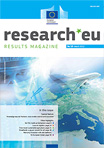 Special feature: Knowledge beyond frontiers: cross-border science and innovationOther highlights: Eat fish, build up brainpower Loco on logistics Trees boost sustainable agriculture Broadband, a gig per second for all! Marrying innovation with old traditions for European bread Research EU: Focus MagazineFebruary 2012 (Issue 12)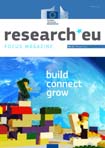 Languages: en (2,0 MB)Title: Cross-border public services in the EUIn order to help cross-border public services reach their full potential, the EU is funding a variety of projects that are putting in place the building blocks of new digital services. From eProcurement to eID, business mobility, and even electronic patient records, the underlying aim is to implement common solutions to deliver online public services that are accessible throughout the European Union. With continuing support from Member States, these projects will move from promising research to beneficial tools and services.CERN CourierApril 2012 Volume 52 Issue 3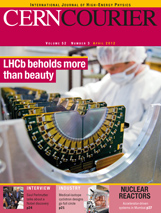 International Association of Universities -  Annual Report 2011The report profiles IAU’s work and achievements over the past year, carried out under each of its priority themes and special projects, and includes messages from the IAU President and Secretary-General, as well as details on IAU’s membership and finances.Articles from Higher Education conference Last November, the Europaeum co-supported an international conference on Universities under Attack. Prominent scholars, policy -makers, and educators from across Europe and the US met at King's College, London to discuss the current state of Higher Education in the UK, including Baroness Helena Kennedy, Sir Keith Thomas, and Sir Peter Scott, alongside speakers from Princeton, NYU, and more. Click here to download a list of articles based on contributions from the conference, which appeared in the Oxford Magazine, an official publication of the University of Oxford. Higher Education PolicyHEP 25/1, March 2012: 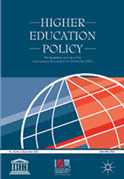 The latest issue of Higher Education Policy (HEP) is a multi-themed issue with papers looking at higher education from South Africa, China, and Ireland.Articles:Chaya Herman, University of Pretoria, South Africa looks at the PhD in South Africa, how it is viewed by programme leaders, at its purpose, and the drive for racial and gender equity as part of the transition to democracy;Kai Ren, Shaanxi Normal University, China examines recent policy developments in the fight against academic corruption in China; using a series of interviews to highlight the complexity of the problem, he also proposes some policy interventions which could be effective in reducing corruption;Peter Kwikkers, TriasNet Consultants, and Anne van Wageningen, University of Amsterdan, The Netherlands look at the European Court of Justice (ECJ) and how it regulates such issues as access, capacity, quality, and labour market needs;Dionysios Gouvias, University of the Aegean, Greece looks at quality assurance in Greece, and to what degree the new accountability system raises issues of validity, academic freedom and evaluation of scientific knowledge;Amos Hofman, Beit Berl Academic College, and Doron Niederland, David Yellin Academic College, Israel, look at teacher education in Israel, presenting an analysis of the process of academization of teacher education in the country;Larry Elwood, Galway-Mayo Institute of Technology, Ireland, and Al Rainnie, Curtin University of Technology, Australia, focus on strategic planning and the transformation of Ireland’s institutes of technology from technical institutions to research and higher education providers;Eliana Minelli et al., Università Cattaneo, Italy, analyze the factors limiting marketisation in Italian higher education. On the provider side, university behaviour is restricted by legislation, whereas on the consumer side market impacts are limited due to cultural and environmental factors.The next edition of HEP, 25/2, due for release in June 2012, will be a special edition looking at Transnational Higher Education in South-East Asia.If you are not a Member of IAU, and you wish to receive Higher Education Policy, you can subscribe on the website of the Journal’s publishers, Palgrave Macmillan